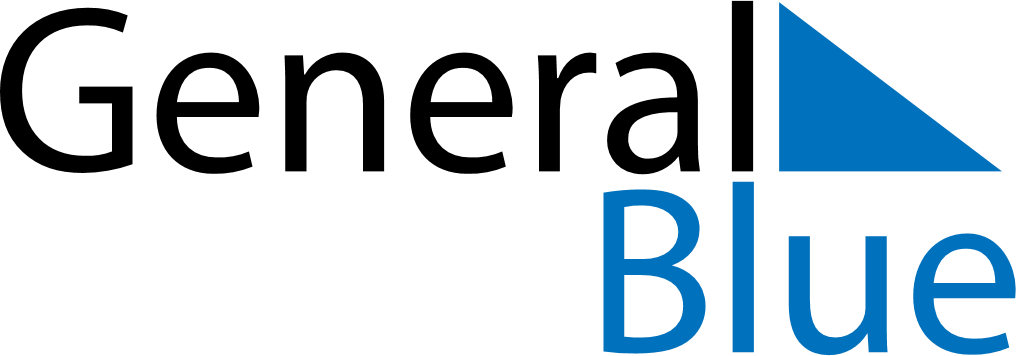 August 2029August 2029August 2029SloveniaSloveniaMONTUEWEDTHUFRISATSUN12345678910111213141516171819AssumptionUnification of Prekmurje Slovenes with the Mother Nation202122232425262728293031